АДМИНИСТРАЦИЯ ВЕСЬЕГОНСКОГОМУНИЦИПАЛЬНОГО ОКРУГАТВЕРСКОЙ ОБЛАСТИП О С Т А Н О В Л Е Н И Ег. Весьегонск08.07.2020                                                                                                                          № 281 Об утверждении Положения о порядке и сроках применения взысканий за нарушения муниципальным служащим АдминистрацииВесьегонского муниципального округа установленных законом обязанностей, ограничений и запретов в целях противодействия коррупцииВ соответствии с Трудовым кодексом Российской Федерации, федеральными законами от 02.03.2007 № 25-ФЗ «О муниципальной службе в Российской Федерации», от 25.12.2008 № 273-ФЗ «О противодействии коррупции», Положением о муниципальной службе в муниципальном образовании Весьегонский муниципальный округ Тверской области, утвержденным Думой Весьегонского муниципального округа от 18.12.2019г. №37,                                                    п о с т а н о в л я ю:Утвердить Положение о порядке и сроках применения взысканий за нарушения муниципальным служащим Администрации Весьегонского муниципального округа установленных законом обязанностей, ограничений и запретов в целях противодействия коррупции (прилагается).2. Заведующему отделом по организационным и общим вопросам Администрации Весьегонского муниципального округа Савиной О.А. ознакомить муниципальных служащих с Положением, указанным в пункте 1 настоящего постановления, под роспись.3. Опубликовать настоящее постановление в газете «Весьегонская жизнь» и разместить его на официальном сайте Администрации Весьегонского муниципального округа в информационно-телекоммуникационной сети «Интернет».4. Признать утратившими силу постановления администрации Весьегонского района от 15.03.2017г. №80 «Об утверждении Положения о порядке и сроках применения взысканий за нарушения муниципальным служащим Администрации Весьегонского муниципального округа установленных законом обязанностей, ограничений и запретов в целях противодействия коррупции», от 26.01.2018г. №45 «О внесении изменений в постановление администрации Весьегонского района от 15.03.2017г. №80», от 30.09.2019г. №349 «О внесении изменений в постановление администрации Весьегонского района от 15.03.2017г. №80». 5. Настоящее постановление вступает в силу после его официального опубликования.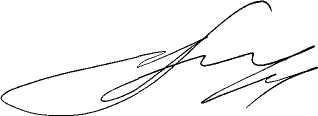 Глава Весьегонского муниципального округа                                                                            А.В. Пашуков                                                                                          Утверждено:  постановлением Администрации							         Весьегонского муниципального округа							         от 08.07.2020г. № 281Положениео порядке и сроках применения взысканий за нарушения муниципальным служащим Администрации Весьегонского муниципального округа установленных законом обязанностей, ограничений и запретов в целях противодействия коррупции1. Общие положения1.1. Настоящее Положение разработано в соответствии с Трудовым кодексом Российской Федерации, федеральными законами от 02.03.2007 № 25-ФЗ «О муниципальной службе в Российской Федерации», от 25.12.2008 № 273-ФЗ «О противодействии коррупции», Положением о муниципальной службе в муниципальном образовании Весьегонский муниципальный округ Тверской области, утвержденным Думой Весьегонского муниципального округа от 18.12.2019г. №37.1.2. Порядок применения взысканий за коррупционные правонарушения к муниципальным служащим Администрации Весьегонского муниципального округа (далее - муниципальные служащие) определяет критерии коррупционного правонарушения, совершенного муниципальным служащим, виды взысканий и порядок применения мер воздействия в целях повышения ответственности муниципальных служащих за соблюдение ограничений и запретов, требований законодательства о противодействии коррупции.1.3. Основные понятия:1.3.1. Коррупция:а) злоупотребление служебным положением, дача взятки, получение взятки, злоупотребление полномочиями, коммерческий подкуп либо иное незаконное использование физическим лицом своего должностного положения вопреки законным интересам общества и государства в целях получения выгоды в виде денег, ценностей, иного имущества или услуг имущественного характера, иных имущественных прав для себя или для третьих лиц либо незаконное предоставление такой выгоды указанному лицу другими физическими лицами;б) совершение деяний, указанных в подпункте «а» настоящего пункта, от имени или в интересах юридического лица;1.3.2. Противодействие коррупции - деятельность федеральных органов государственной власти, органов государственной власти субъектов Российской Федерации, органов местного самоуправления, институтов гражданского общества, организаций и физических лиц в пределах их полномочий:а) по предупреждению коррупции, в том числе по выявлению и последующему устранению причин коррупции (профилактика коррупции);б) по выявлению, предупреждению, пресечению, раскрытию и расследованию коррупционных правонарушений (борьба с коррупцией);в) по минимизации и (или) ликвидации последствий коррупционных правонарушений.2. Взыскания за несоблюдение ограничений и запретов, требований о предотвращении или об урегулировании конфликта интересов и неисполнение обязанностей, установленных в целях противодействия коррупции2.1. За несоблюдение муниципальным служащим ограничений и запретов, требований о предотвращении или об урегулировании конфликта интересов и неисполнение обязанностей, установленных в целях противодействия коррупции федеральными законами от 02.03.2007 №25-ФЗ «О муниципальной службе в Российской Федерации», от 25.12.2008 № 273-ФЗ «О противодействии коррупции» и другими федеральными законами, налагаются взыскания, предусмотренные статьей 27 Федерального закона от 02.03.2007 № 25-ФЗ «О муниципальной службе в Российской Федерации», а именно:1) замечание;2) выговор;3) увольнение с муниципальной службы по соответствующим основаниям.2.2. Муниципальный служащий, допустивший несоблюдение ограничений и запретов, требований о предотвращении или об урегулировании конфликта интересов и неисполнение обязанностей, установленных в целях противодействия коррупции федеральными законами от 02.03.2007 №25-ФЗ «О муниципальной службе в Российской Федерации», от 25.12.2008 № 273-ФЗ «О противодействии коррупции» и другими федеральными законами, может быть временно (но не более чем на один месяц), до решения вопроса о его ответственности, отстранен от исполнения должностных обязанностей с сохранением денежного содержания. Отстранение муниципального служащего от исполнения должностных обязанностей в этом случае производится распоряжением Администрации Весьегонского муниципального округа.Увольнение в связи с утратой доверия3.1. Муниципальный служащий подлежит увольнению с муниципальной службы в связи с утратой доверия в случае совершения следующих правонарушений:1) непринятие муниципальным служащим, являющимся стороной конфликта интересов, мер по предотвращению или урегулированию конфликта интересов; 2) непредставления муниципальным служащим сведений о своих доходах, расходах, об имуществе и обязательствах имущественного характера, а также о доходах, расходах, об имуществе и обязательствах имущественного характера своих супруги (супруга) и несовершеннолетних детей в случае, если представление таких сведений обязательно, либо представление заведомо недостоверных или неполных сведений;3) непринятия муниципальным служащим, являющимся представителем нанимателя (работодателем), которому стало известно о возникновении у подчиненного ему муниципального служащего личной заинтересованности, которая приводит или может привести к конфликту интересов, мер по предотвращению или урегулированию конфликта интересов.3) участия муниципального служащего на платной основе в деятельности органа управления коммерческой организации, за исключением случаев, установленных федеральным законом;4) осуществления муниципальным служащим предпринимательской деятельности;5) вхождения муниципального служащего в состав органов управления, попечительских или наблюдательных советов, иных органов иностранных некоммерческих неправительственных организаций и действующих на территории Российской Федерации их структурных подразделений, если иное не предусмотрено международным договором Российской Федерации или законодательством Российской Федерации.3.2. Представитель нанимателя (работодатель), которому стало известно о возникновении у муниципального служащего личной заинтересованности, которая приводит или может привести к конфликту интересов, обязан принять меры по предотвращению или урегулированию конфликта интересов, вплоть до отстранения этого муниципального служащего от замещаемой должности муниципальной службы на период урегулирования конфликта интересов с сохранением за ним денежного содержания на все время отстранения от замещаемой должности муниципальной службы.Непринятие муниципальным служащим, являющимся представителем нанимателя (работодателем), которому стало известно о возникновении у подчиненного ему муниципального служащего личной заинтересованности, которая приводит или может привести к конфликту интересов, мер по предотвращению или урегулированию конфликта интересов является правонарушением, влекущим увольнение муниципального служащего, являющегося представителем нанимателя (работодателем), с муниципальной службы.Порядок и сроки применения взыскания4.1. Взыскания, предусмотренные пунктом 2.1. и разделом 3 настоящего Положения, применяются представителем нанимателя (работодателем) на основании:1) доклада о результатах проверки, проведенной лицом, ответственным за работу по профилактике коррупционных и иных правонарушений в Администрации Весьегонского муниципального округа;2) рекомендации комиссии по соблюдению требований к служебному поведению муниципальных служащих и по урегулированию конфликта интересов в Администрации Весьегонского муниципального округа в случае, если доклад о результатах проверки направлялся в комиссию;2.1.) доклада лица, ответственного за работу по профилактике коррупционных и иных правонарушений в Администрации Весьегонского муниципального округа о совершении коррупционного правонарушения, в котором излагаются фактические обстоятельства его совершения, и письменного объяснения муниципального служащего только с его согласия и при условии признания им факта совершения коррупционного правонарушения (за исключением применения взыскания в виде увольнения в связи с утратой доверия); 3) объяснений муниципального служащего;4) иных материалов.4.2. До применения взыскания к муниципальному служащему, представитель нанимателя (работодатель) должен затребовать от муниципального служащего письменное объяснение (объяснительную записку). Если по истечении двух рабочих дней указанное объяснение муниципальным служащим не предоставлено, то составляется соответствующий акт. Не предоставление муниципальным служащим объяснения не является препятствием для применения взыскания.4.3. При применении взысканий, предусмотренных пунктом 2.1. и разделом 3 настоящего Положения, учитываются характер совершенного муниципальным служащим коррупционного правонарушения, его тяжесть, обстоятельства, при которых оно совершено, соблюдение муниципальным служащим других ограничений и запретов, требований о предотвращении или об урегулировании конфликта интересов и исполнение им обязанностей, установленных в целях противодействия коррупции, а также предшествующие результаты исполнения муниципальным служащим своих должностных обязанностей.4.4. В акте о применении к муниципальному служащему взыскания в случае совершения им коррупционного правонарушения в качестве основания применения взыскания указывается часть 1 или 2 статьи 27.1. Федерального закона от 02.03.2007 № 25-ФЗ «О муниципальной службе в Российской Федерации».4.5. Взыскания, предусмотренные пунктом 14.1. 15 и 27 Федерального закона от 02.03.2007г. №25 – ФЗ «О муниципальной службе в Российской Федерации», применяются не позднее шести месяцев со дня поступления информации о совершении муниципальным служащим коррупционного правонарушения, не считая периодов временной нетрудоспособности муниципального служащего, нахождения его в отпуске, и не позднее трех лет со дня совершения им коррупционного правонарушения. В указанные сроки не включается время производства по уголовному делу.   Сведения о применении к муниципальному служащему взыскания в виде увольнения в связи с утратой доверия включаются Администрацией Весьегонского муниципального округа Тверской области, в реестр лиц, уволенных в связи с утратой доверия, предусмотренный статьей 15 Федерального закона от 25 декабря 2008 года № 273-ФЗ «О противодействии коррупции».За каждый проступок может быть применено только одно взыскание.4.6. Распоряжение о применении взыскания объявляется муниципальному служащему под роспись в течение трех рабочих дней со дня его издания, не считая времени отсутствия муниципального служащего на работе. Если муниципальный служащий отказывается ознакомиться с указанным распоряжением под роспись, то составляется соответствующий акт.5. Порядок снятия взыскания5.1. Если в течение года со дня применения взыскания муниципальный служащий не был подвергнут новому взысканию, то он считается не имеющим взыскания.5.2. Представитель нанимателя (работодатель) до истечения года со дня применения к муниципальному служащему взыскания имеет право снять его с муниципального служащего по собственной инициативе, просьбе самого муниципального служащего, подвергшегося взысканию или ходатайству его непосредственного руководителя, путем издания соответствующего распоряжения.